BAB IPENDAHULUANLatar Belakang Pelaksanaan PKPM Institut Informatika dan Bisnis Darmajaya fakultas Ekonomi dan Ilmu Komputer menerapkan program PKPM (Praktek Kerja Pengabdian Masyarakat) PKPM   merupakan  suatu   bentuk  pengabdian   mahasiswa kepada masyarakat, yaitu sebagai salah satu cara mengaplikasikan apa yang sudah diterima selama di dalam perkuliahan. Praktek Kerja Pengabdian Masyarakat bagi mahasiswa diharapkan dapat menjadi suatu pengalaman belajar yang baru untuk menambah pengetahuan,   kemampuan, dan kesadaran hidup bermasyarakat. Bagi masyarakat, kehadiran mahasiswa diharapkan mampu memberikan motivasi dan inovasi dalam bidang sosial kemasyarakatan.  Dalam  kaitannya  dengan  penelitian,  mahasiswa  diajak untuk menelaah dan merumuskan permasalahan yang terjadi di masyarakat, menelaah potensi-potensi dan kelemahan masyarakat serta mencari solusi untuk masalah itu. Sebagai kegiatan pengabdian kepada masyarakat melalui Praktek Kerja Pengabdian Masyarakat mahasiswa mengamalkan ilmu, teknologi, dan ekonomi untuk memecahkan masalah tersebut dan menanggulanginya. Atau dapat dikatakan bahwa Praktek Kerja Pengabdian Masyarakat membantu dalam membangun masyarakat. Sejalan dengan situasi dan kondisi pandemi COVID-19 ini, Institut Informatika dan Bisnis (IIB) Darmajaya sebagai perguruan tinggi terbesar di Provinsi Lampung, dimana salah satu Tridharma Perguruan Tinggi adalah melaksanakan pengabdian kepada masyarakat. Maka, dalam hal ini punya tanggung jawab yang besar untuk juga berkontribusi dalam pencegahan dan penanganan penyebarana COVID-19 ini di masyarakat dengan penerapan berbagai program. Melalui Lembaga Penelitian, Pengembangan Pembelajaran dan Pengabdian Kepada Masyarakat (LP4M), IIB Darmajaya merumuskan kegiatan Praktek Kerja Pengabdian Masyarakat Tematik di Masa Pandemi COVID-19. Kegiatan Praktek Kerja Pengabdian Masyarakat (PKPM) merupakan kegiatan yang terjadwal secara akademik di IIB Darmajaya setiapsemester. Oleh karena itu, percepatan penanggulangan COVID-19 sangat srategis jika dilakukan melalui kegiatan Kegiatan Praktek Kerja Pengabdian Masyarakat (PKPM) COVID-19. Kegiatan Praktek Kerja Pengabdian Masyarakat (PKPM) Tematik merupakan salah satu bentuk pengabdian kepada masyarakat yang dilakukan oleh mahasiswa secara interdisipliner, institusional, dan kemitraan sebagai salah satu wujud dari tridharma perguruan tinggi.Mengingat Peningkatan penyebaran dan jumlah pasien COVID-19 yang terus meningkat dan hal ini menjadikan Presiden Joko Widodo memutuskan mengambil kebijakan dengan pemberlakuan Pembatasan Sosial Berskala Besar atau PSBB dalam memutus mata rantai penyebaran virus Corona atau COVID-19 di Indonesia yang dikategorikan sangat berbahaya dan beresiko. Kebijakan PSBB yang oleh Presiden memuat beberapa arahan yang harus ditaati diantaranya 1) Kegiatan sekolah dan bekerja dilakukan di rumah; 2) Pembatasan kegiatan keagamaan; 3) pembatasan kegiatan di tempat/fasilitas umum; 4) Pembatasan kegiatan sosial dan budaya; 5) Pembatasan moda trasportasi; 6) Pembatasan kegiatan aspek lainnya khusus terkait aspek pertahanan dan keamanan.Mahasiswa PKPM IBI Darmajaya kelompok individu diberi kesempatan untuk melaksanakan PKPM di Kabupaten Lampung Utara tepatnya di Kecamatan Bunga Mayang, Desa Mulyorejo II. Desa Mulyorejo II merupakan desa induk di kecamatan Bunga Mayang. Desa Mulyorejo II terdiri dari 2 (Dua) dusun dan 18 (Delapan Belas) RT. Di Desa Mulyorejo II  Kecamatan Bunga Mayang terdapat beberapa potensi usaha seperti BUMDes dan UMKM. Namun hingga saat ini, berbagai data menyebut bahwa sebagian besar BUMDes di Desa Mulyorejo II masih sebatas berdiri dan belum memiliki banyak aktivitas usaha yang menghasilkan. Sebagian lagi belum produktif karena masih sedikitnya pemahaman BUDMdes pada potensi desa terutama sumber daya manusianya.Di Desa Mulyorejo II Kecamatan Bunga Mayang terdapat beberapa potensi daerah yang menjanjikan, seperti potensi pertanian tebu yang menghasilkan gula berkualitas menengah. Hasil  pertanian  tersebut  di jual di PTPN 7 Bunga Mayang. Selain itu mayoritas warga di Desa Mulyorejo II memiliki lahan untuk menanam berbagai sayuran baik dirumah ataupun di ladang sehingga dapat dikatakan warga desa tersebut tidak konsumtif. Selain itu terdapat juga industri rumahan yang berupa produksi  keripik Pisang, singkong,UMKM  tahu, tempe, yang  pemasaran  produknya  baru  disekitaran  desa tersebut.Penyusun akan melakukan PKPM di UMKM Tahu.Berikut gambar – gambar tentang profil UMKM Tahu :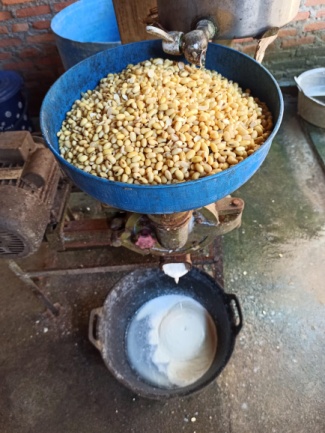 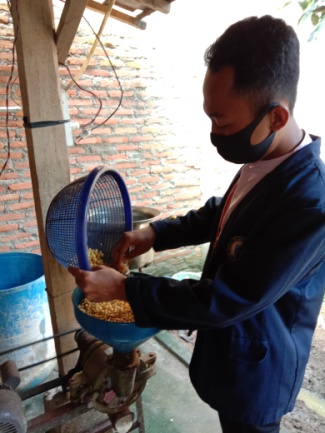 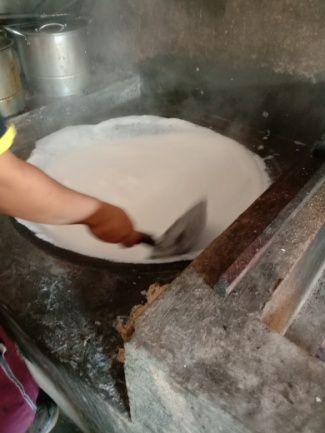 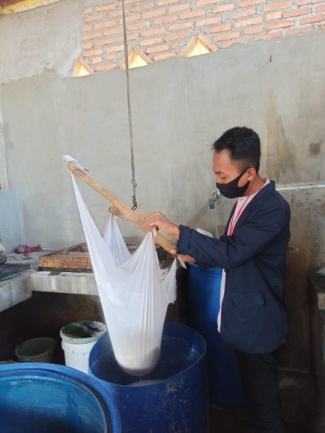 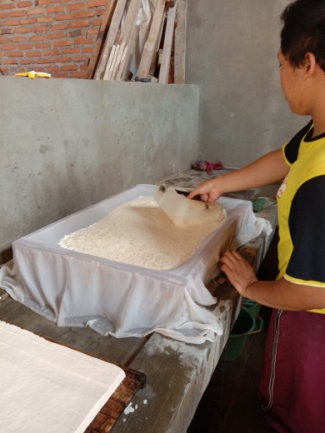 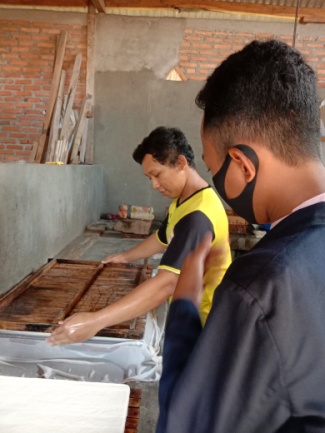 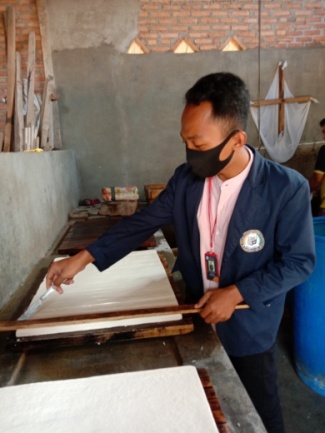 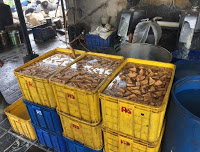 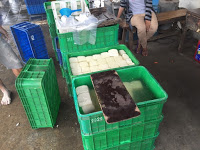       Gambar 1.1 Profil UMKM TahuTujuan didirikannya Usaha Mikro Kecil Menengah ini yakni untuk meningkatkan ekonomi Desa Mulyorejo II dengan memanfaatkan sumber daya alam yang ada disekitar untuk berwirausaha yang akan berdampak baik bagi mereka, karena selain menambah kegiatan untuk mengisi waktu luang usaha ini juga merupakan usaha yang memiliki prospek menjanjikan dalam menambah penghasilan.Promosi dari mulut ke mulut ini yang di gunakan oleh UMKM Tahu yang  berada  di  desa  Mulyorejo II,  dengan  tujuan untuk memperkenalkan produknya tanpa mengeluarkan biaya untuk promosi. Kelebihan promosi secara manual ini lebih muda di terima dan di percaya oleh calon konsumen. Dengan promosi yang seperti ini UMKM Tahu  ini dapat menembus pasar hingga pulau jawa dan sepertiga dari pulau Sumatra. Untuk menembus pemasaran yang bisa di bilang luas ini tidak lah mudah dan instan, mereka membutuhkan waktu lama dan kesabaran yang ekstra sehimgga usaha yang mereka lakukan  membuahkan  hasil  yang  maksimal.  jatuh  bangun  pun mereka rasakan, orderan tidak masukpun mereka rasakan, mereka menerima pesanan melalui telpon dan bias di bilang resiko yang mereka tanggung cukup beresiko karna apabila barang yang di beli oleh distributor dan  suplier tidak  laku di  pasar mereka lah yang menanggung  kerugian  dengan  cara  menukar  barang  yang  lama dengan barang yang baru sehingga dengan cara seperti ini UMKM Tahu Walik Crispy desa Mulyorejo II mampu mendongkrak pasar yang luas dan tanpa mengeluarkan biaya promosi sedikitpun.Promosi seperti ini menggunakan media cetak seperti iklan dikoran, majalah, brosur dan baleho. Promosi cara kuno seperti ini masih   banyak  di gunakan oleh  para   pembisnis  untuk memperluas pasar mereka. namun promosi ini tidak di lakukan oleh UMKM Tahu Walik Crispy desa mulyorejo II karna menurut mereka promosi seperti ini akan memakan banyak sekali biaya.Promosi sepeti ini menggunakan booth di event – event tertentu untuk memperkenalkan produk. Hal ini pun mereka lakukan pada event atau pameran yang rutin diadakan oleh pihak desa setiap tahun nya. Salah satu mahasiswa PKPM IBI Darmajaya melakukan pembuatan account E-commerce yang bertujuan untuk mengembangkan inovasi dan pemasaran produk UMKM Tahu Walik Crispy. Pada sebelumnya UMKM  Tahu Walik Crispy melakukan penjualan produk Tahu Walik Crispy ke perseorangan atau melalui penjualan secara tradisional. Dengan adanya  E-commerce   ini  saya  dapat  membantu   dalam proses penjualan dan promosi keseluruh  daerah  di  Indonesia  secara online, sebelum kami melakukan proses pembuatan akun E- commerce terlebih dahulu untuk menyiapkan akun gmail, karna akun gmail ini sangat penting dalam proses pembuatan akun E-commerce. Berdasarkan observasi dan pengamatan di lapangan, saya akan mengembangkan UMKM kripik tahu walik karena menurut saya tahu walik belum begitu berkembang dengan baik  di Desa Mulyorejo II. Apabila dilihat dari segi  inovasi  produk  tahu walik tersebut  belum  dikembangkan dengan luas. Selain itu apabila dilihat dari aspek pemasaran belum cukup luas, pembuatan tahu walik hanya berdasarkan  pemesanan saja dan tidak ready stock. Maka dengan adanya sumber daya manusia yang cukup ini kami memanfaatkan  keadaan ini untuk mengembangkan  inovasi produk segi pemasaran dan pengelolaan sumber daya manusia nya. UMKM yang baru dibentuk ini memiliki kendala dari berbagai aspek, terutama aspek pemasaran. Pada aspek pemasaran kendala  yang  dihadapi  adalah  belum  adanya  pemasaran  produk  secara online  (e-commerce).  E  -Commerce  ini  dibutuhkan  oleh  suatu  UMKM karena e-commerce ini digunakan untuk mencapai tujuan pemasaran dalam pasar sasaran suatu UMKM. Penerapan usaha dengan menggunakan media online saat ini sudah menjamur di seluruh dunia, khususnya di Indonesia. Sehubungan dengan hal-hal yang melatar belakangi masalah-masalah diatas, penulis tertarik mengadakan pengamatan dan pendekatan sosial mengenai :“INOVASI TAHU WALIK UMKM TAHU MENGGUNAKAN E-COMMERCE DI DESA MULYOREJO II”Rumusan MasalahAdapun rumusan masalah dari kegiatan praktek kerja pengabdian masyarakat (PKPM) Covid-19 dalam menginovasikan produk tahu sebagai berikut:Bagaimana mengembangkan varian  rasa produk tahu walik umkm  tahu di desa Mulyorejo II ?Bagaimana inovasi kemasan tahu walik umkm tahu di desa mulyorejo II?Bagaimana mendesain logo pada produk tahu walik umkm tahu di desa mulyorejo II?Bagaimana penggunaan e-commerce dalam pemasaran produk tahu walik umkm tahu di desa mulyorejo II?Manfaat dan Tujuan PKPM1.2.1   Bagi IBI DarmajayaMempromosikan kampus IBI Darmajaya yang terkenal berbasis teknologi  informasi  dan  ekonomi  bisnis  kepada  masyarakat desa.Sebagai bentuk nyata pemberdayaan dan pengabdian IBI Darmajaya kepada masyarakat khususnya Desa Mulyorejo II .Sebagai acuan dan bahan atau referensi tambahan pengetahuan dibidang  Teknologi  Informasi  bagi  civitas  akademik  di  IBI Darmajaya Bandar Lampung.1.2.2   Bagi mahasiswaMendapatkan nilai lebih yaitu kemandirian disiplin, tanggung jawab dan jiwa kepemimpinan.Menambah pengetahuan dan wawasan mahasiswa yang dapat di gunakan untuk menyongsong dimasa yang akan datang.Mahasiswa dapat memiliki kemampuan bersosialisasi dengan masyarakat.Memberikan pengalaman nyata bagi mahasiswa.Sebagai wujud pengabdian masyarakat.Melatih kepekaan mahasiswa dalam menyelesaikan masalah dan memberikan solusi yang baik bagi masyarakat.Bagi MasyarakatMembantu pemilik UMKM untuk mengetahui cara produksi dan pemasaran yang baik.Membantu siswa siswi SD dan SMP yang kesulitan dalam belajar secara daring. Membantu  perangkat  desa  khususnya  bagian cara memasarkan produk keluar daerah.Mitra Yang TerlibatKemitraan menjadi salah satu sumber kekuatan dan keunggulan praktek kerja pengabdian masyarakat (PKPM)Covid -19. Dengan kemitraan ini, pemberdayaan masyaarakat dapat dijalankan melalui beraneka ragam program. Kemitraan dapat dicapai sinergi dengan program yang memberi manfaat bagi seluruh pihak yang terlibat. Namun demikian, secara garis beras kemitraan yang terlibat dalam praktek kerja pengabdian masyarakat (PKPM) Covid-19 adalah sebagai berikut :Pemilik UMKM Tahu Desa Mulyorejo II Kecamatan Bunga Mayang Kabupaten Lampung UtaraMasyarakat Desa Mulyorejo II Kecamatan Bunga Mayang Kabupaten Lampung UtaraAparat Desa Mulyorejo II Kecamatan Bunga Mayang Kabupaten Lampung UtaraBAB IIPELAKSANAAN PROGRAMProgram-Program yang dilaksanakan             2.1.1 Bagaimana Mengembangkan Varian Rasa		Program  ini  bertujuan  untuk  memberikan  cita  rasa  baru  serta inovasi rasa pada keripik tahu walik, sehingga konsumen lebih tertarik untuk mengkonsumsi   keripik tahu walik dengan varian rasa yang baru.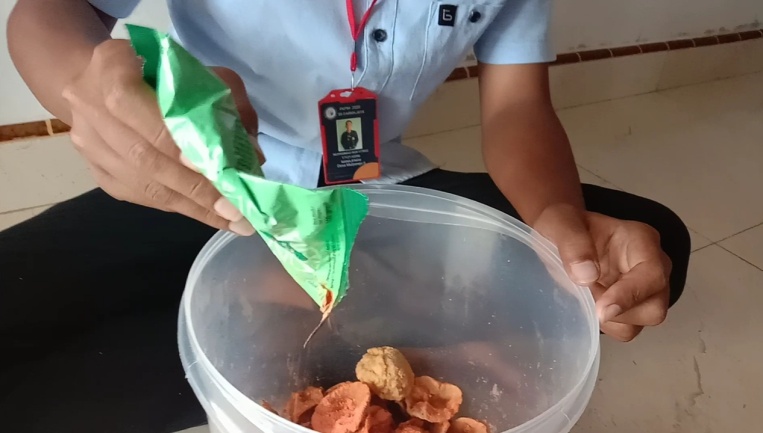                   Gambar 2.1 contoh pemberian rasa –rasa pada produk tahu  walik2.1.2 Bagaimana Menginovasi Kemasan Tahu Walik Merupakan tahapan penting dalam proses produksi keripik tahu walik, karena hal pertama yang dinilai oleh konsumen sebelum mencoba sebuah produk adalah melihat kemasannya terlebih dahulu. Maka dibuatkanlah inovasi kemasan agar dapat menarik minat konsumen. 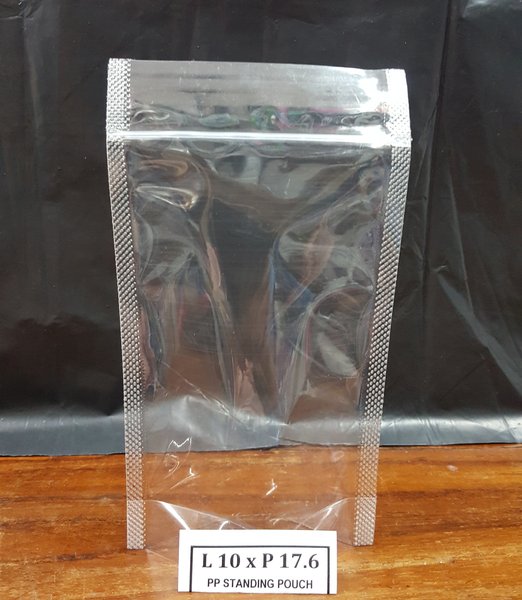 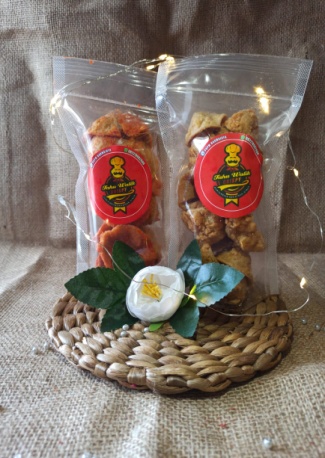 Gambar 2.2 contoh kemasan  produk tahu walik crispy2.1.3 Bagaimana Mendesain Logo Pada Produk Tahu Walik  Menurut (Mazwahid, 2012) tampilan berhubungan dengan logo bisnis atau produk. Sebuah logo yang efektif seharusnya  Logo yang unik dan menarik bagi  target  market.  Mampu  menggambarkan  sifat  alami  bisnis  produk  atau usaha tersebut. Tidak mudah pusing atau ketinggalan jaman karena pergantian waktu (tahan lama). Dan dapat diterapkan dalam semua konteks potensi pada suatu  produk.  Design  label  yang  baik  dapat  mensinergikan  dan mengintegrasikan dari beberapa fungsi label tersebut, sehingga dihasilkan label yang memiliki tingkat efektifitas, efesiensi dan fungsi yang sesuai baik dalam produksi  Tahu Walik Crispy.  Dengan  itu,  perlu  melakukan  pemberian  label produk dari UMKM agar memiliki tingkat jual yang tinggi sehingga konsumen mudah mengenali Tahu Walik Crispy. Tujuan pemberian label ini untuk meningkatkan kualitas pemasaran bisnis Tahu Walik Crispy yang ada di Desa Mulyorejo II Kabupaten Lampung Utara.Dalam proses pembuatan desain label produk UMKM Tahu Walik Crispy di desa Desa Mulyorejo II sebelumnya saya melakukan wawancara terlebih dahulu agar dalam proses pembuatan label bisa berjalan dengan baik dan memiliki izin dari pemilik UMKM Tahu Walik Crispy oleh Mahasiswa IBI Darmajaya, dengan adanya wawancara terhadap pemilik UMKM Tahu Walik Crispy. Saya langsung di  izinkan untuk melakukan  desain  label tersebut  guna untuk meningkatkan kualitas pemasaran melalui label yang kami berikan kepada pemilik UMKM sehingga label yang baru dapat mudah di kenal oleh masyarakat luas maupun di daerah–daerah lainnya. Beberapa hal yang harus dipersiapkan dari mahasiswa PKPM IBI Darmajaya, untuk melakukan pendesainan label yaitu diperlukan Handphone Android beserta Aplikasi PixelLab, dan kuota internet guna untuk mencari referensi desain label yang lebih menarik dan sehingga memiliki nilai jual yang tinggi.Selain itu, Mahasiswa PKPM IBI Darmajaya melakukan pemembuatan desain label untuk Tahu Walik Crispy dengan tujuan pembuatan label produk ini dapat memudahkan dalam segi pemasaran. sehingga produk dari Tahu Walik Crispy ini lebih  dikenal  lagi  dan  bisa  di  jual  ke  kota-kota  maupun  daerah  lainnya  di seluruh  indonesia.  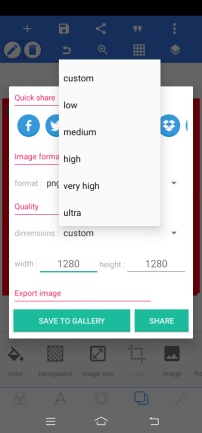 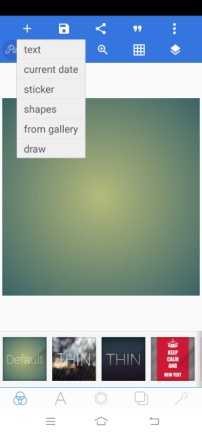 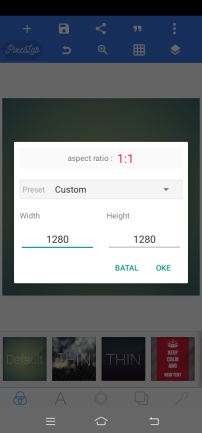 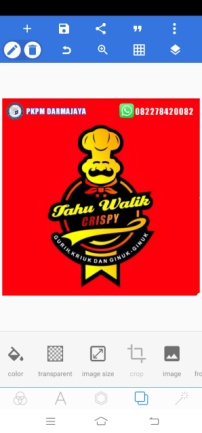 	  Gambar 2.3 contoh pembuatan logo produk tahu walik crispy2.1.4 Bagaimana Penggunaan E-Commerce Dalam Pemasaran Produk Tahu Walik Perkembangan Teknologi Informasi Teknologi Informasi saat ini telah mengalami perkembangan yang sangat cepat. Teknologi Informasi  terbukti  telah  mampu  mengintegrasikan  setiap  detail infomasi yang sebelumnya dianggap mustahil tercapai, seperti kecepatan informasi, efisiensi dan efektivitas. Teknologi informasi banyak diaplikasikan sebagai website untuk penjualan produk secara online,  dimana produk  tersebut  dapat  diakses  di  seluruh  penjuru dunia. Oleh sebab itu banyak jasa yang menawarkan aplikasi e- commerce bagi penjual produk secara on-line yang fitur-fiturnya disesuaikan  dengan  kebutuhan  toko  online  itu  sendiri.  Sehingga dapat meningkatkan penjualan secara otomatis. Dan konsumen dapat dengan mudah mengakses setiap product yang dibutuhkan secara cepat, efisien dan tentu saja aman. E-commerce adalah aktivitas penyebaran, penjualan, pembelian, pemasaran produk (barang dan jasa), dengan memanfaatkan jaringan telekomunikasi seperti internet dan jaringan komputer. Menurut E. Turban, David K, J. Lee, T. Liang,  D.  Turban (2012,p38),  Perdagangan  elektronik  (electronic commerce, disingkat EC, atau e-commerce) mencangkup proses pembelian, penjualan, transfer, atau pertukaran produk, layanan atau informasi melalui jaringan komputer, termasuk internet.UMKM Tahu  milik Bapak Faiq merupakan suatu usaha yang cukup menjanjikan. Pemasaran produk Tahu ini dimulai dari warung di sekitar Desa Mulyorejo, pasar daerah Bunga Mayang dan ini bisa di kuasai oleh UMKM dengan metode word of mouth sering  kita kenal  promosi  dari mulut kemulut.  Namun,  di UMKM ini belum adanya suatu Pemasaran secara online sehingga pemasaran produk Tahu  tersebut masih terbatas . Maka dalam hal ini saya berencana memasaran produk menggunakan sosial media online  dengan  menerapakan  E-commerce  agar  pemilik  UMKM dapat mencakup pasar yang lebih luas lagi. Tak dapat dipungkiri bahwa media sosial seperti Instagram, Facebook, Youtube, Twitter dan aplikasi messenger seperti line, BBM, whatsapp dan sebagainya bukannlah hal yang tabu di kalangan masyarakat. Tidak heran bahwa media sosial saat ini digunakan sebagai alternatif bagi setiap pemilik bisnis untuk memasarkan  produk  atau memperkenalkan bisnisnya dengan  cepat.  Memasarkan  produk  yang  kita miliki  melalui  jasa media sosial adalah salah satu strategi pemasaran (Marketing Strategy) yang efektif, mengingat besarnya pengaruh media sosial ini sebagai tempat pengumpulan informasi bagi aspek dan lapisan masyarakat modern saat zaman sekarang. Beberapa pemasaran yang dilakukan UMKM , Tahapan Pembuatan Media Merketing e-commerce :1. Mencari Informasi Tentang UMKM	Kegiatan ini saya mulai dari mencari informasi mengenai UMKM. Awalnya saya mendatangi rumah bapak faiq, yang merupakan tempat pembuatan Tahu Walik Crispy tersebut. Kemudian kami mulai mengumpulkan informasi mencari apa yang menjadi kendala pada UMKM   tersebut.   Pengumpulan   informasi   tersebut   kami   lakukan dengan mewawancarai bapak faiq, pemilik UMKM Tahu Walik Crispy.  Dari  hasil  wawancara  kami  mengetahui  bahwa  Tahu Walik Crispy tersebut mengalami kendala pada sistem marketing dan pengembangan usaha Tahu Walik Crispy itu sendiri.2. Merencanakan Pembuatan Sistem Marketing Dari Informasi yang telah didapat pada UMKM Tahu Walik Crispy. Saya  melakukan   perencanaan   bersama   untuk   membuat sistem marketing online seperti sosial media yaitu facebook dan instagram. Menurut saya, sosial media merupakan media bisnis online yang paling cocok di zaman sekarang untuk mengoptimalisasi marketing UMKM karena dengan menggunakan media tersebut Tahu Walik Crispy yang sudah lama dirintis ini.3. Melakukan Persetujuan Pembuatan Sistem Marketing saya kembali  mendatangi  rumah  Bapak Faiq pemilik  UMKM Tahu Walik Crispy untuk melakukan persetujuan    perencanaan  yang akan saya lakukan terhadap UMKM Tahu Walik  tersebut.4. Mengumpulkan data UMKM saya mulai   mengumpulkan   data-data   yang   dibutuhkan   untuk pembuatan media marketing Tahu Walik Crispy seperti gambar dari produk, nama Tahu Walik Crispy dan profile mengenai Home Industri tersebut.5. Pembuatan Media Sosial seperti Facebook dan InstagramData-data yang dibutuhkan dan UMKM sudah memiliki Merk namun belom mempunyai Logo, terlebih dahulu kami membuatkan Logo, kemudian kami mulai membuat instagram dan facebook untuk mengoptimalisasi  marketing  pada UMKM Kami mulai memasukkan data-data  Tahu Walik Crispy  meliputi  gambar,  harga,  lokasi,  dan penjelasan mengenai Tahu Walik Crispy.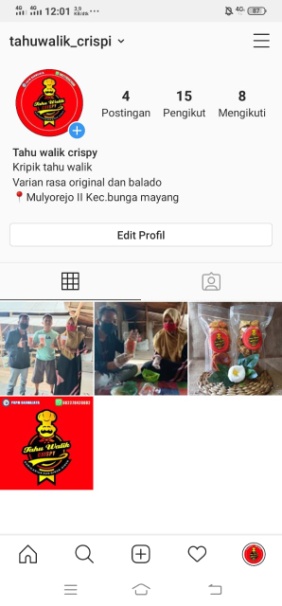           Gambar  2.4 Akun media sosial instagram6. Menjelaskan Penggunaan Instagram dan FacebookSetelah media sosial selesai dibuat, saya memberikan penjelasan cara penggunaan  media  sosial  instagram  kepada  Bapak  faiq. Diharapkan Bapak faiq dapat menjalankan sendiri dalam memasarkan Tahu Walik Crispy. Waktu kegiatan      Tabel 2.1Waktu kegiatan pelaksanaan PKPMHasil dan Dokumentasi2.3.1 Program Inovasi Rasa Produk keripik tahu walikProgram  ini  bertujuan  untuk  memberikan  cita  rasa  baru  serta inovasi rasa pada keripik tahu walik, sehingga konsumen lebih tertarik untuk mengkonsumsi   keripik tahu walik dengan varian rasa yang baru.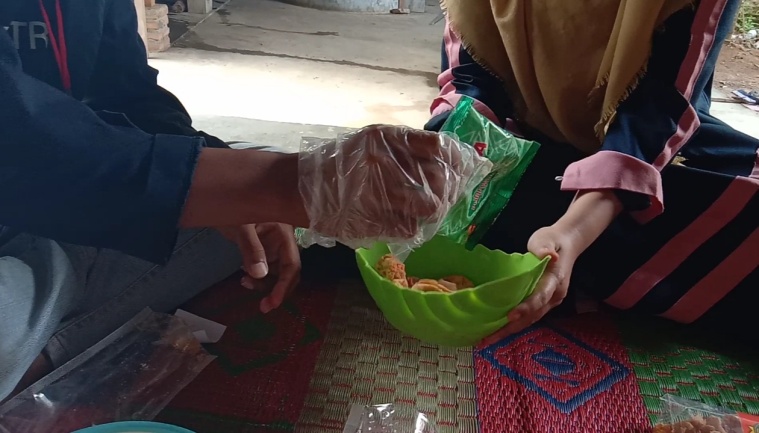                    Gambar 2.5  pemberian rasa –rasa tahu walik bersama pemilik UMKM2.3.2 Program Inovasi Kemasan Produk Keripik Tahu WalikMerupakan tahapan penting dalam proses produksi keripik tahu walik, karena hal  pertama  yang dinilai  oleh  konsumen  sebelum  mencoba sebuah produk adalah melihat kemasannya terlebih dahulu. Maka dibuatkanlah inovasi kemasan agar dapat menarik minat konsumen.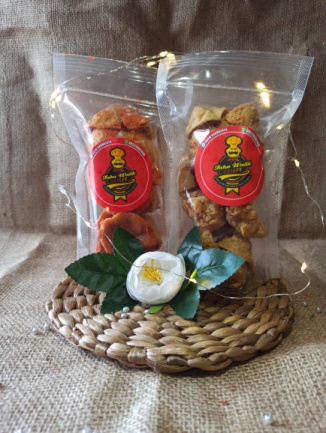 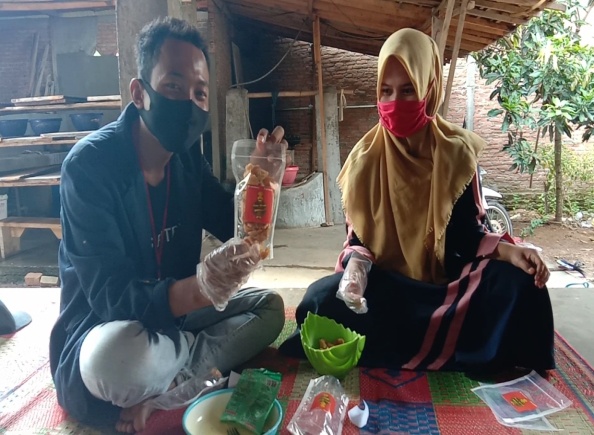          Gambar 2.6 hasil inovasi kemasan tahu walik crispy2.3.2 Program Pembuatan Design Logo Produk Keripik Tahu Walik merupakan salah satu tahapan penting dalam proses pengembangan  pangsa pasar produksi  Keripik  Tahu Walik, karena logo merupakan identitas dari usaha tersebut.  logo bisa dijadikan sebagai alat promosi, sehingga dapat mempromosikan hasil produksi cukup dengan menyebut logo nya, dan juga sebagai jaminan  atas mutu barang yang diperdagangkan serta logo juga menunjukan asal barang tersebut dihasiilkan dengan logo produk akan mudah diingatDengan adanya pembuatan logo baru pada usaha Keripik Tahu Walik ini menggambarkan bagaimana pengemasan yang baik untuk olahan terhadap produk yang ada di Mulyorejo II. Dan adanya logo ini dapat menjadi daya tarik lebih. Adanya pelaksanaan kegiatan yang saya lakukan memiliki manfaat bagi masyarakat secara langsung maupun tidak langsung antara lain :- Membantu masyarakat   Mulyorejo II   dalam pengemasan yang baik yaitu dengan adanya merk dan logo sehingga dapat meningkatkan kualitas produk Keripik  Tahu Walik.- Memotivasi masyarakat Mulyorejo II agar logo yang telah dibuat dapat   lebih   dikembangkan   atau   dibuat   lebih   menarik   lagi 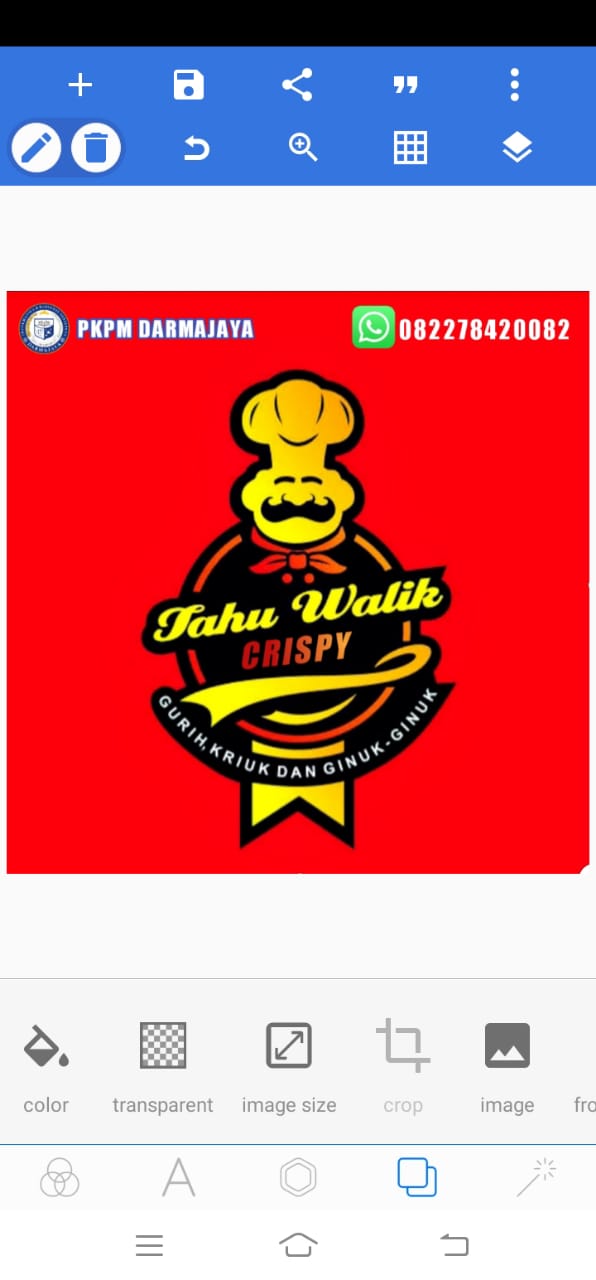             Gambar 2.7  logo umkm tahu walik crispy2.3.3  Program Penggunaan E-Commerce Dalam Pemasaran Produk Tahu Walik Perkembangan Teknologi Informasi Teknologi Informasi saat ini telah mengalami perkembangan yang sangat cepat. Teknologi Informasi  terbukti  telah  mampu  mengintegrasikan  setiap  detail. infomasi yang sebelumnya dianggap mustahil tercapai, seperti kecepatan informasi, efisiensi dan efektivitas. Teknologi informasi banyak diaplikasikan sebagai instagram untuk penjualan produk secara online, dimana produk  tersebut  dapat  diakses  di  seluruh  penjuru dunia. Oleh sebab itu banyak jasa yang menawarkan aplikasi e- commerce bagi penjual produk secara on-line. yang fitur-fiturnya disesuaikan  dengan  kebutuhan  toko  online  itu  sendiri.  Sehingga dapat meningkatkan penjualan secara otomatis. Dan konsumen dapat dengan mudah mengakses setiap product yang dibutuhkan secara cepat, efisien dan tentu saja aman. E-commerce adalah aktivitas penyebaran, penjualan, pembelian, pemasaran produk (barang dan jasa), dengan memanfaatkan jaringan telekomunikasi seperti internet dan jaringan komputer. Menurut E. Turban, David K, J. Lee, T. Liang,  D.  Turban (2012,p38),  Perdagangan  elektronik  (electronic commerce, disingkat EC, atau e-commerce) mencangkup proses pembelian, penjualan, transfer, atau pertukaran produk, layanan atau informasi melalui jaringan komputer, termasuk internet.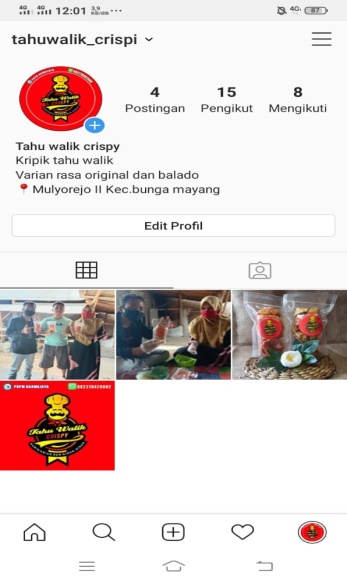 Gambar 2.8  Media sosial instagram yang sudah dijalankanDampak KegiatanDengan adanya Kegiatan Praktek Kerja Pengabdian Masyarakat (PKPM) Covid-19 tahun 2020 yang telah dilaksanakan pada tanggal 20 juli sampai 15 Agustus 2020 Di Desa Mulyorejo II Kecamatan Bunga Mayang Kabupaten Lampung Utara diharapkan dapat memberikan dampak positif bagi masyarakat.Dampak dari kegiatan praktek kerja pengabdian masyarakat (PKPM) Covid-19 yang diberikan sebagai berikut :Inovasi Tahu Walik UMKM TahuBerdasarkan rencana kegiatan yang telah saya susun dan pertimbangkan atas segala pelaksanaan program terdapat beberapa dampak positif Antara lain,pemilik UMKM merasa termotivasi dalam inovasi produk, kegiatan inovasi ini supaya mendapatkan penghasilan yang bertambah. Respon pemilik UMKM Tahu  Mulyorejo II  begitu  positif,  mereka  ingin  mencoba  usaha  “Tahu  Walik Crispy” ini menjadi produk dari inovasi Tahu.Pelaku bisnis semakin mengerti tentang kegiatan promosi melalui media sosial. Media sosial disini sangat bermanfaat jika kita menggunakannya dengan baik dan bijak. Media sosial juga bisa menjadi tempat kita mencari peluang pasar. Media sosial saat ini sangat mempermudah kita dalam kegiatan promosi produk.Pembagian Masker, Penyemprotan Disinfektan & Pamflet Pencegahan Covid_19.Dengan adanya pembagian masker tidak ada lagi alasan masyarakat untuk tidak menggunakan masker ketika merasa tidak enak badan dan ketika diluar rumah. Meningkatkan cara hidup sehat masyarakat sekitar dengan selalu menggunakan masker. Selain   itu,   masyarakat   juga   sangat   berterimakasih   dalam   kegiatan sosialisasi Era New Normal di desa Mulyorejo, karena kegiatan ini sangat menambah pengetahuan masyarakat terkait new normal di masa Pandemi Covid-19 ini dan masyarakat pun diharapkan untuk memiliki kesadaran yang tinggi dalam pencegahan penularan Covid-19.BAB IIIPENUTUP3.1  KesimpulanBerdasarkan serangkaian kegiatan saya   sebagai Mahasiswa PKPM yang dilakukan di  Desa Mulyorejo II dengan hasil yang telah dilaksanakan dapat diambil kesimpulan sebgai berikut:1.	Selama  melaksanakan  kegiatan  PKPM  melakukan  observasi  untuk mencari permasalahan yang dihadapi Desa Mulyorejo II yaitu sudah ada Usaha Kecil Menengah tetapi masyarakat belum dapat mengembangkan sehingga potensi desa terbuang sia-sia. Maka dari itu kami berusaha mencari solusi untuk menangani permasalahan di Desa Mulyorejo II dengan membuat inovasi produk pada keripik tahu walik dengan memanfaatkan potensi fisik dan nonfisik di Desa Mulyorejo II. Sebelum dilakukannya pengembangan UKM melakukan uji coba pembuatan produk keripik tahu walik yaitu produk yang dibuat dari kedelai.2.	Program kerja pembuatan design merk telah berjalan sesuai dengan apa yang diharapkan. Dengan adanya pembuatan design merk untuk keripik tahu walik bertujuan untuk memudahkan dalam memperkenalkan dan menawarkan produksehingga meningkatkan nilai jual.3.  .Program kerja pembuatan inovasi kemasan telah berjalan sesuai dengan apa yang diharapkan. Dengan  adanya pembuatan inovasi kemasan untuk keripik tahu walik bertujuan untuk membungkus keripik tahu walik agar terlihat menarik.4.	Pembuatan e-commerce freewebstore dapat memudahkan dalam promosi dan pemasaran hasil produk yang dimiliki oleh Desa Mulyorejo II khusunya produk UKM Keripik Tahu Mas Faiq5.	Setelah seluruh proses produksi dan pengemasan selesai, UKM yang ada di Desa Mulyorejo II menghadapi permasalahan dalam pemasaran. Sehingga  saya  memberikan  solusi  dengan  menentukan  strategi pemasaran dan cara pemasaran yang tepat. Setelah menentukan strategi pemasraan kami memasarkan produk secara konvensional yaitu dengan metode make to order dan dengan metode onine. Dengan metode online apabila para konsumen ingin membeli produk kami menyediakan pemasaran melalui jejaring sosial seperti instagram yaitu walikcrispi. Hal ini dilakukan untuk memperluas jaringan pemasaran .6.	Pembagian masker, penyemprotan disinfektan & pamflet pencegahan covid-19 yang ditunjukan kepada masyarakat. Agar masyarakat selalu menggunakan masker ketika merasa tidak enak badan dan ketika diluar rumah. Penyemprotan disinfektan bertujuan untuk pencegahan meluasnya virus corona serta usaha meningkatkan kebersihan lingkungan rumah masyarakat. Pembagaian pamflet bertujuan agar kita selalu dapat waspada diri, selalu mengikuti dan menjalankan protokol kesehatan.3.2  SaranAdapun  saran  –  saran  atau  masukan   yang  dapat  saya  berikan  adalah sebagai berikut:3.2.1 Bagi UKM1.	Produksi  Keripik  Tahu  walik  Bapak faiq  dapat  dijadikan  untuk dikembangkan  menjadi  produk  keripik  tahu  walik  yang mempunyai varian rasa  yang berbeda,  yang dikemas semenarik mungkin sehingga dapat menambah nilai jual atau nilai ekonomis. Selain itu harus berani mencoba terobosan  – terobosan terbaru dalam  berinovasi  agar  konsumen  lebih  tertarik  pada  produk dan  tidak hanya di Desa Mulyorejo II.2.	Menjalin  hubungan  relasi  bisnis  agar  tidak  kesulitan  dalam proses   produksi   dan   distribusi   agar   usaha   dapat   terjamin kedepannya, salah satu bentuknya adalah melalui promosi online yang dapat menambah relasi bisnis.3.	Terus kembangankan dan terapkan pengetahuan yang telah saya berikan sehingga tidak berhenti sampai disini saja.3.2.2    Untuk Masyarakat Desa  Mulyorejo II1.	Mencari dan menggali apa saja potensi-potensi yang ada di dalam desa, untuk dijadikan UKM sehingga secara tidak langsung membuat lapangan pekerjaan baru dan mengurangi angka pengangguran yang ada.2.	Dalam  memajukan  usaha,  masyarakat  harus  berani  mengambil risiko dalam menghadapi berbagai kendala yang terjadi di dalam pelaksanaan usaha, serta mampu menjalin komunikasi kepada seluruh pihak-pihak lain dalam pengembangan usaha.3.	Selalu meningkatkan  partisipasi  masyarakat  dalam bidang     ilmu pengetahuan teknologi, bisnis, dan dalam kegiatan organisasi desa yang dapat memberikan kontribusi dalam pengembangan karakter masyarakat yang cekatan, cerdas dan berakhlak mulia.3.2.3    Untuk Aparatur Desa1.	Sebagai     sarana     pengolahan     informasi     dan     pelayanan administratif  kepada  masyarakat  desa,  terus  tingkatkan kemampuan  dan  profesionalisme  yang berimbang dengan kemajuan teknologi dan informasi sehingga lebih maksimal dalam memberikan pelayanan kepada masyarakat Desa Mulyorejo II.3.2.4    Untuk Institusi1.	Kegiatan  Praktek  Kerja  Pengabdian  Masyarakat  (PKPM)  Ini sebaiknya diadakan kembali pada periode mendatang, Karena kegiatan ini memberikan nilai positif bagi mahasiswa dalam mengembangkan potensi dalam diri, sehingga terciptanya empati dalam diri mahasiswa melalui program interaksi dan sosialisasi terhadap masyarakat setempat.2.  Kedepannya    dalam    melaksanakn    kegiatan    PKPM    panitia pelaksana  dan pihak  pihak  yang  terkait  lebih  mempersiapkan dengan  matang  lagi terutama dalam menjalin koordinasi dengan lapangan/Desa lokasi pelaksanaan PKPM.3.3  RekomendasiAdapun rekomendasi masterplan perencanaan desa Mulyorejo adalah sebagai berikut :3.3.1 Untuk Pemerintah Desa Mulyorejo IIKepada setiap pemerintah, khususnya Desa Mulyorejo II Kecamatan Bunga Mayang, Kabupaten Lampung Utara diharapkan adanya komunikasi yang lebih baik antara kepala desa, sekretaris desa, RT dan perangkat desa dalam memecahkan permaasalahan yang terdapat dalam kehidupan masyarakat desa Mulyorejo II.3.3.2 Untuk MasyarakatDiharapkan kepada masyarakat agar memperhatikan masalah sosialisasi lebih ditingkatkan, rasa kebersamaan atau gotong royong lebih serta shalat berjamaah lebih ditingkatkan lagi, dan selalu meningkatkan kewaspadaan terkait covid-19.DAFTAR PUSTAKAPenulis. 2020. Panduan penyusunan dan Penelitian Laporan Praktek Kerja Pengabdian Masyarakat.Penulis. 2020. Kumpulan laporan Praktek Kerja Pengabdian Masyarakat Terdahulu.Lampiran-Lampiran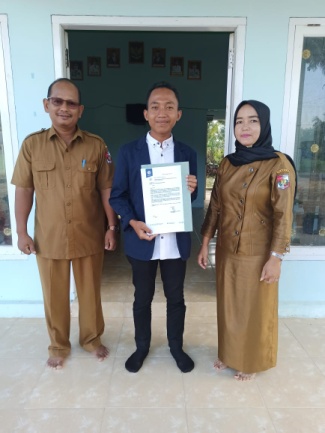 Gambar 1 Penyerahan Surat Tugas Melaksanakan PKPM Kepada Kepala Desa Dan Sekertaris Desa MulyorejoGambar 2 proses pembuatan tahu di UMKM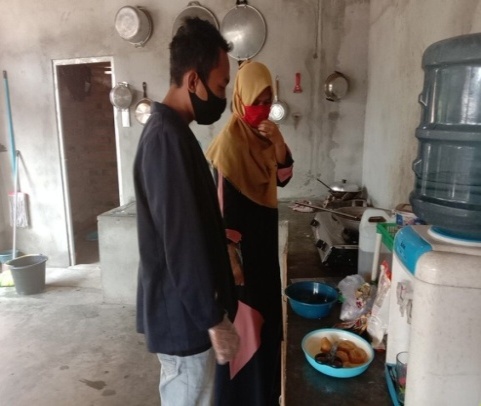 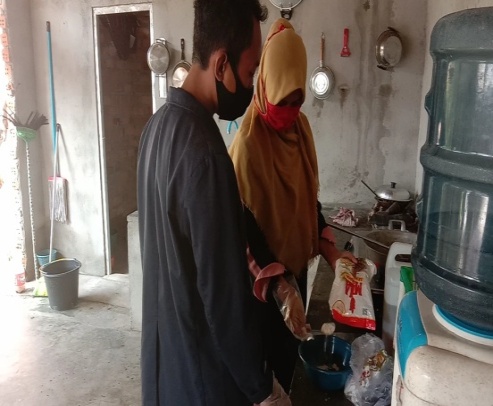 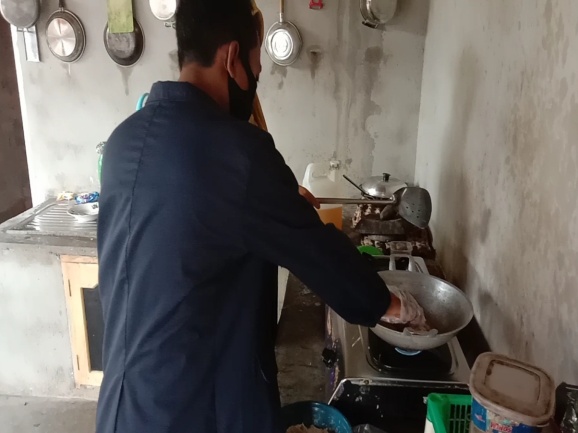 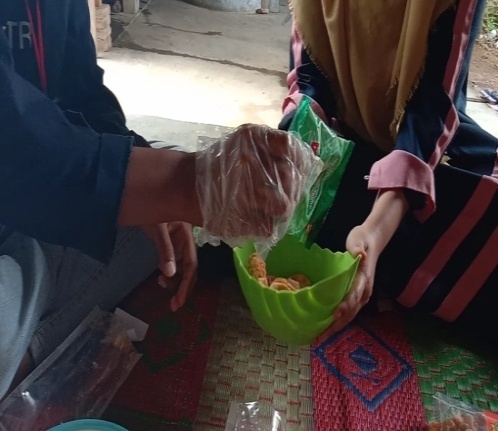 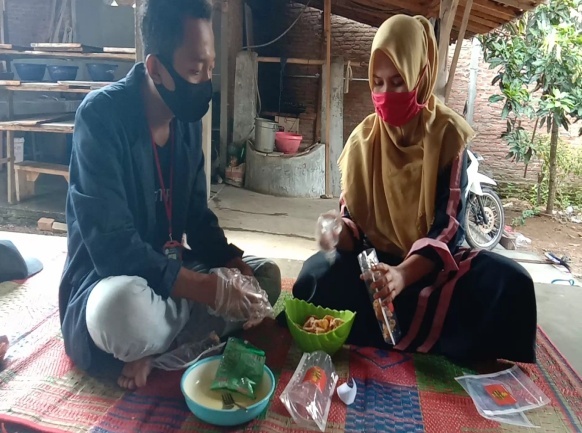     Gambar 3 proses pembuatan, pemberian varian rasa dan pengemasan produk tahu walik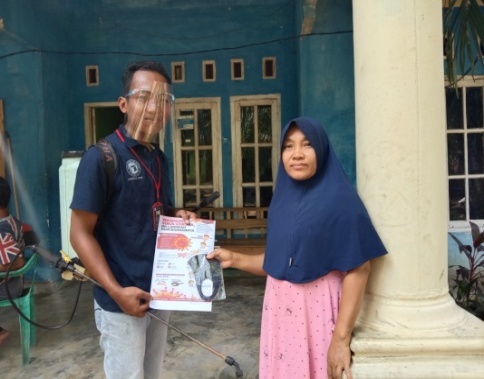 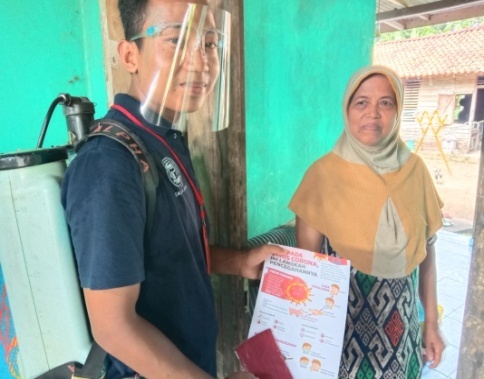 Gambar 4 pembagian masker, penyemprotan disinfektan dan pamflet tentang pencegahan   Covid-19Hari/tanggalPelaksnaan kegiatanKeteranganSenin, 20 Juli 2020Meminta izin ke kantor balai desa Mulyorejo IITerlaksanaSelasa, 21 Juli 2020Pengenalan  kepada masyarakat desa Mulyorejo IITerlaksanaKamis, 24 Juli 2020Meminta izin PKPM kepada pemilik UMKM tahu TerlaksanaSenin, 27 Juli 2020Melihat proses pembuatan tahuTerlaksanaRabu, 29 Juli 2020Membuat keripik tahu walikTerlaksanaSabtu, 1 Agustus 2020Membuat inovasi varian rasa produk tahu walikTerlaksanaSenin, 3 Agustus 2020Membuat inovasi logo produk tahu walikTerlaksanaKamis, 6 Agustus 2020Membuat inovasi kemasan produk tahu walikTerlaksanaSenin, 10 Agustus 2020Membuat inovasi e-commerce pemasaran produk tahu walikTerlaksanaJum’at, 15 Agustus 2020Pembagianmasker, penyemprotan disinfektan & pembagian pamflete pencegahan covid-19Terlaksana